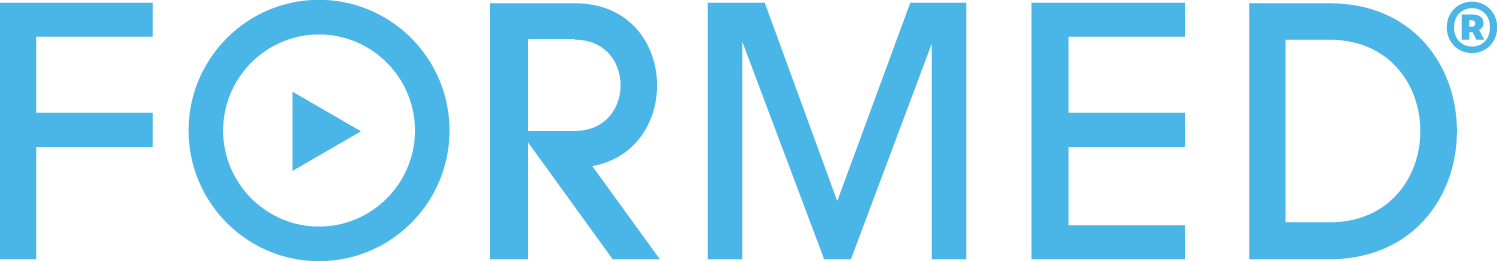 Estudio Parroquial Presencia Lanzamiento de Presencia —En el púlpito (2–3 minutos)Antes de la bendición final, el celebrante invita a la persona que va a hacer el anuncio acerca de FORMED a acercarse al púlpito, O el mismo celebrante hace el anuncio. ¡Buenos Días/Noches! Para comenzar, quiero personalmente agradecer al Padre __________ por adquirir un regalo para cada familia en nuestra parroquia. (pausa/sonríe) Ese regalo es una suscripción a la página FORMED, una maravillosa plataforma en línea con películas inspiradoras, programas basados en videos, presentaciones en audio y libros digitales de los oradores y autores más convincentes de la iglesia.Levanten su mano:¿Cuántos de ustedes sienten que nuestro mundo está en necesidad desesperada de volver a creer en Dios?¿Cuántos de ustedes creen que si más gente pudiera encontrar la presencia de Dios en su vida diaria ellos podrían crecer en su fe?Con este nuevo regalo de FORMED, tenemos una oportunidad de crecer como familia parroquial en nuestro entendimiento de la verdadera presencia de Dios en nuestro mundo de hoy. Los quiero invitar a disfrutar de un estudio en video llamado Presencia: El Misterio de la Eucaristía el cual pueden encontrar en formed.org. Con una cinematografia hermosa y una poderosa enseñanza, la serie de Presencia moverá sus corazones y le dará información suficiente para conversar en familia o con amigos por más de 3 semanas.[Opción Flocknote]¿Cuántos de ustedes no se han registrado aun en nuestro Flocknote de la Parroquia? ¡Flocknote es un servicio que permite a los párrocos enviar mensajes a su rebaño! Saquen sus celulares y envien el mensaje de texto ________ al número _______ y serán agregados a nuestro Flocknote de la parroquia.Para activar su cuenta en FORMED rápidamente, le mandaremos un mensaje de texto con el link que les dará acceso GRATIS a FORMED. Ingrese al link para llenar la información de registro y estará listo para accesar a todo el contenido inspirador de FORMED.FORMED también cuenta con apliación (APP) para celulares Apple o Android. Vaya al App Store o Google Play Store para bajar la aplicación (APP) de FORMED. Así, todo el fascinante contenido Católico estará a un click, cuando quiera y donde quiera. Por favor pida ayuda a cualquiera de nuestro equipo de voluntarios para activar su cuenta.O bien,[Opción de Colecta Inversa]Mientras termino de hablar, los servidores les pasarán las canastas de colecta de nuevo. Pero en esta ocasión, en lugar de poner su donación, por favor tome una tarjeta que contiene las instrucciones para registrarse de manera gratuita e ingresar al increíble contenido de FORMED. Mejor aún, puede tomar algunas tarjetas por si desea compartirlas con sus familiares, amigos o vecinos.O bien,[Opción de Volante en Boletín]En el boletín de la Parroquia (enseñe el volante) vienen publicadas las instrucciones, paso a paso, de cómo registrarse para el acceso gratis a FORMED, por favor tome un boletín antes de irse.[Cierre con este mensaje]Concluiré con una frase que dijo una mujer llamada Shel de Los Angeles, CA. Ella escribe: "¡Presencia me dejó sin palabras! Aprendí de la verdad y la belleza que no conocía antes".¡Gracias por su tiempo! Estaremos en la puerta de la entrada de la Parroquia al final de la Misa para responder cualquier pregunta y ayudarlos a registrarse.SEGUIMIENTOLa semana siguiente, el Sacerdote deberá hacer un anuncio al final de cada Misa y preguntará:"La semana pasada se les entregó una tarjeta con la información de nuestra parroquia para registrarse en FORMED" (enseñando la tarjeta) ¿Ya se registraron? Si no lo han hecho, por favor háganlo esta semana, así podrán unirse a nosotros viendo el programa Presencia juntos como parroquia. (Dar detalles de cómo, dónde y cuándo)Si ya se registró, por favor pase su tarjeta a algún familiar, amigo o vecino, y así ellos también podrán registrarse en FORMED".